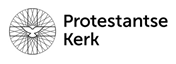 Protestantse gemeente te IJsselsteinLiturgie voor de viering van zondag 22 oktober 2017; vijfde zondag van de herfst Plaats: OntmoetingskerkAanvangstijd: 10.00 uurVoorganger: ds. Peter van der SchansOrganist: Eugène Broekman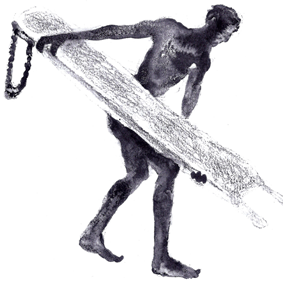 Thema: Laat het achter jeDe Paaskaars brandtRuimte voor ontmoeting in de hal en de kerkzaalMuziek vooraf10.00 uurDe dienstdoende ambtsdragers komen binnenWelkom door de voorgangerWelkom!Laten we ons in stilte toewijden aan de Heer.AAN HET BEGINToewijding door stil gebed en kort orgelspelWe gaan staanGroetBemoedigingWe zingen: Intochtslied (staande): Psalm 107:1 en 4Gebed aan het begin (staande)God, in de wereld is veel narigheid, oorlog en haat, honger en ziekte. Het verlamd ons.We willen het zo graag achter ons laten, vergeef het God.In ons leven is vaak gedoe, pesterij en oneerlijkheid, ruzie en hebberigheid. Het verlamd ons.We willen het zo graag achter ons laten, vergeef het God.Amen.De gemeente gaat weer zittenWe zingen: Het lied van vergeving van Alfred C. Bronswijk op de melodie van Lied 834)1. Zo ver en tóch nabij zijt gij, hart van dit leven, bron in mij, hand op mijn schouder, diep geheim van liefde, die met mij wil zijn.2. U zet mij recht, wanneer ik val.U geeft mij kracht, en bovenalvergeeft U, waar oneffenheidzich op mijn weg heeft uitgebreid.3, U bent een God van rechtop staan. Van ‘Mens, je mag weer verder gaan!’ Van leven diep en menselijk, van liefde groot en goddelijk.Smeekgebed, dat we besluiten met het zingen van: Lied 299j: 1 en 2God,lamgeslagendoor niet te stuiten beeldenstroomvan oorlog, ziekte, onverschilligheid;lamgeslagendoor machteloosheid, onwil, te kort schieten;lamgeslagendoor grote woorden, verre idealen, mooie dromenbidden wij:doe ons opstaan,geef ons kracht,versterk onze wilom niet te blijven bij wat wasmaar om in beweging te komen,bewogen om liefde, aandacht,vreugde te brengendaar waar het nodig isDaarom bidden en zingen we samen:…Lied 299j: 1 en 2We zingen het loflied: Lied 103C:1 en 3Woorden naar de toekomst van God: we luisteren naar de tekst van Lied 3111. Wij kiezen voor de vrijheid die God ons heeft beloofd:Hij heeft de boze goden van al hun macht beroofd.2. Weg met de stomme beelden, die maken God te klein:Hij zal ons zelf vertellen wie Hij voor ons wil zijn.3. En Hij heeft ook gegeven dat je Hem noemen mag:maak dan jezelf niet groter met Gods naam als je vlag.4. En neem voluit de vrijheid, één dag van feestelijkheid,om opgewekt te vieren dat God ons heeft bevrijd.5. Hoor ook naar de verhalen van wie ons zijn voorgegaan:want God, de God van gisteren is met ons doorgegaan.6. Geef ruimte aan je naaste, geschapen naar Gods beeld:want alle mensen heeft Hij zijn leven meegedeeld.7. Blijf met elkaar verbonden als mens, als man of vrouw:zo is tot in de diepte ook God zijn liefde trouw.8. Wil zó ruimhartig delen dat niemand stelen moet:God liet ons samen wonen in 't land van overvloed.9. En breek niet met je woorden een anders leven stuk:want God sprak tot ons allen het woord van ons geluk.10. Gun elkaar het goede, zo is het ons gegund:je leven is pas leven als je ook geven kunt.We zingen: Lied 833 (3x)DIENST VAN HET WOORDGebed om de opening van het WoordGesprek met de kinderenWe gaan samen naar een filmpje kijken. Het gaat over mensen die vluchten. https://www.youtube.com/watch?v=mjqcAjyvW_EWat laten deze mensen achter? Huis en haard, familie, vaderland. Maar ook veel nare dingen, dingen die niet goed gingen in hun leven: oorlog, haat, ziekte en honger. Zouden deze mensen deze nare dingen nu achter zich mogen laten?We zingen met de kinderen: Lied 274:1 en 2Het licht wordt door de kinderen meegenomenEerste Schriftlezing: Matteüs 9:1-8 (Naardense Bijbel)Een keer een andere vertaling is boeiendNu speciaal: De NBV heeft in het tweede vers niet het woord ‘kind’. Deze wel. Zoals het er in het Grieks ook staat.1 Hij stapt het schip in, steekt overen komt aan in de eigen stad.2 En zie, ze hebben tot hemeen verlamde gebracht,neergeworpen op een draagbed.Bij het zien van hun vertrouwenzegt Jezus tot de verlamde:vat moed, kind,jóuw zonden worden vergeven!3 En zie, enkelen van de schriftgeleerdenzeggen bij zichzelf: híj lastert!4 Jezus ziet hun gedachtenen zegt: waarom zulke boze gedachtenin uw harten?-5 want wat is eenvoudiger:te zeggen ‘je zonden worden vergeven’of te zeggen ‘ontwaak en wandel’?-6 maar opdat ge zult inziendat de mensenzoon volmacht heeftom op de aarde zonden te vergeven…dánzegt hij tot de verlamde:ontwaak, neem je bed open ga heen naar je huis!7 En hij ontwaakten gaat weg naar zijn huis.8 De scharen die dat zienworden vervuld van vrezeen verheerlijken God,dat hij zo’n zeggenschap aan de mensenheeft gegeven.We zingen: Lied 610:1, 3 en 5Tweede Schriftlezing: Efeziërs 4:21b-24 (NBV)Door Jezus wordt duidelijk 22 dat u uw vroegere levenswandel moet opgeven en de oude mens, die te gronde gaat aan bedrieglijke begeerten, moet afleggen, 23 dat uw geest en uw denken voortdurend vernieuwd moeten worden 24 en dat u de nieuwe mens moet aantrekken, die naar Gods wil geschapen is in waarachtige rechtvaardigheid en heiligheid.We zingen: Lied 632:1 en 2VerkondigingGemeente van Onze Heer Jezus Christus!Ik probeer bij die verlamde te komen. Uit het verhaal van Matteüs. En ik probeer te begrijpen hoe het voor hem is. En dan zoals Matteüs het vertelt. Bij Marcus zijn er vier vrienden die hem door het dak tot bij Jezus brengen. Zo spectaculair is het bij Matteüs niet. Die is een stuk soberder in zijn vertelling.Die verlamde. Er is sprake van ziekte. En er is iets gezegd over zonde. Kan dat samen? Of juist niet? Is zonde oorzaak en ziekte gevolg? In het evangelie is dat nooit zomaar één op één te zeggen. Het gaat bij ziekte om fysiek leed. Maar ook om sociaal leed: je wordt vaak buiten de gemeenschap gezet. En er is een religieus aspect: je bent onrein.Ieder leven kent scheuren en barsten, gebrokenheid of tegenslag. Als je daarbij stilstaat, dan zijn er veel oorzaken waardoor een mensenleven nooit helemaal gaaf, heel of ongeschonden blijft. Levenskansen worden bedreigd door onrecht van buitenaf waarop we nauwelijks invloed hebben: natuurgeweld, ziekte of mechanismen in ons samenleven. Je kunt niet direct iemand aanwijzen die het veroorzaakt heeft ... het 'lot' treft je dan. Het kan ook gebeuren dat ons leven tegenslag kent waarvoor wél iemand verantwoordelijk is. Soms kan die macht van mensen zeer ondermijnend werken en de kansen tot leven of ontplooiing flink in de weg zitten. De laatste dagen is dat nog weer pijnlijk duidelijk geworden aan al die vrouwen die met de hashtag #MeToo hebben verteld hoe mannen zich vergrijpen aan vrouwen.Soms zijn we ook zelf de oorzaak van lijden of verstoring van leven. We doen mee aan bijna onomkeerbare maatschappelijke ontwikkelingen. Soms zitten we ook onszelf behoorlijk dwars, verlammend.En soms wordt je lamgeslagen door alle wat je hort en ziet. Verlamd het je tot en met. Het lijkt van alle tijden dat er een verband wordt gelegd tussen ziekte en zonde. Het is in de Bijbel nooit weg. Maar ook vandaag de dag kom je het tegen. Ook bij mensen die met verstand en wetenschap naar de wereld kijken. En misschien wel vaker dan ons lief is. Hoe vaak hoor je niet: 'Wat heb ik misdaan dat deze ziekte juist mij treft?'De verlamde is zonder kracht. Uitgeput. Moedeloos. Niet in staat om ergens naar toe te gaan. Dus ook niet naar Jezus.Maar ‘ze’ brengen hem naar Jezus toe. ‘Ze’. Het is een groep mensen die verder niet bepaald wordt. ‘Ze’ dragen hem op een draagbed. Een mens die niet op zijn benen kan staan. Iemand die verlamd is door van alles en nog wat, overal buiten staat en niet zelfstandig bij Jezus kan komen. Er zijn blijkbaar mensen die toch geven om de man. Die hem gezien hebben. Niet hun handen van hem afgetrokken hebben. Maar juist hun handen uit de mouwen steken. Wat een rijkdom! Wat fantastisch!En dan, vertelt Matteüs, ziet Jezus hun geloof. Het vertrouwen van die ‘Ze’. Dat is dus wat hem als eerste opvalt! Niet het geloof (of ongeloof) van de verlamde, maar dat van de mensen die hem dragen. Hij ziet hoe ze al hun kracht en energie gebruiken om de man bij Jezus te krijgen. Ze leggen zich niet neer bij zijn verlamming en dus ook niet bij de feiten. Ze geloven dat het anders kan, dat het anders moet.Wat dan opvalt is, dat Jezus die verlamde ‘kind’ noemt. Eigenlijk kan je dat woord niet missen. Ik begrijp ook niet waarom de Nieuwe Bijbelvertaling het weglaat. ‘Kind’. Dat woord neemt je op in een relatie. Van vader / moeder en kind. Van God en zijn kind. Misschien voel je jezelf buitengesloten. Maar God kijkt daar anders naar. En Jezus laat dat zien. Dat geeft vertrouwen. Als Jezus het vertrouwen van ‘Ze’’ ziet, dan zegt Hij tot de verlamde: 'Vat moed, kind, jóuw (enkelvoud) zonden worden je vergeven!' De verschuiving van ’Ze’ met 'hun' vertrouwen naar 'jouw' zonden is opmerkelijk. Blijkbaar kan vergeving van je zonden bereikt worden met hulp van het vertrouwen van anderen, De verlamde kan op meer dan alleen dat ziekbed leunen om bij Jezus gebracht te worden: leunend op hun vertrouwen kan hij daarheen gebracht worden waar hijzelf alleen niet kan komen.En dan wordt de man geheeld. Zonden vergeven en genezen. Zonde is, dat je niet meer aan je bedoeling beantwoord. Je kunt als mens niet meer aan je bestemming beantwoorden. Dat kan zijn als je iemand anders van het leven beroofd. Maar ook als je verlamd bent en je weg niet kan gaan. Het heeft geen zin om precies vast ts stellen wat er mis was. Dan beperk je zonde tot een morele misstap. Of tot een overtreding van geschreven en ongeschreven regels. Maar zonder is dus meer. Zonde is dan dat je afgescheiden bent van de relatie van God met mensen. Daarom is het eerste wat Jezus doet die relatie herstellen, door de verlamde aan te spreken als kind. En pas daarna zegt hij: je zonden worden vergeven, weggenomen. Je bent weer een 'heel' mens.Dat is zoiets als ontwaken. Het is opgewekt worden. Opstaan uit je verlamming. Op de been geholpen worden.De verlamde kan naar huis. Zo kun je thuis komen!De mensen zien het. ‘Ze’ zijn vervuld van vrees. En verheerlijken God.Maar dan zit er nog iets moois in dat stukje tekst.‘Ze’ doen dat, omdat Jezus zo’n zeggenschap aan de mensen heeft gegeven. De mensen mogen iets zeggen en iets doen. Met gezag. Met volmacht. Volwaardig.Het meervoud 'mensen' (9,8) wijst erop dat niet alleen de Mensenzoon in het bijzonder, maar ook mensen in het algemeen zeggenschap, (vol)macht hebben. En waarvoor dan? Om zwakke mensen overeind te helpen en te zorgen dat zij zelf kunnen thuiskomen. Deze meervoudsvorm sluit aan bij de meervoudsvormen 'ze' en 'hun vertrouwen' aan het begin van de vertelling (9,2). Met 'hun vertrouwen' hebben 'ze' laten zien wat voor zeggenschap God aan 'mensen' heeft gegeven.Je kunt opstaan. Je kunt verlamming doorbreken. 'Sta op en loop', ga de toekomst in. Kom goed thuis! Je kunt alles wat je verlamd achter je laten. Je losmaken van je oude leven en het achter je laten. En je kunt daar anderen die verlamd zijn bij helpen. Je bent geen bijfiguur als het gaat om een ander van dienst te zijn die stuk zit. Je kunt plaatsvervangend geloven voor een verlamde die dat zelf niet meer kan. Je hoeft niet op te geven en je niet te laten weerhouden door het lot en de feiten. Want je kunt zomaar ruimte scheppen om relaties te herstellen en zonden te vergeven. Wat een belofte voor de gemeente!Ik kwam allerlei teksten tegen van Marinus van den Berg die dat verduidelijken. Die dat soort van concreter maken.Ik heb deze gekozen. Die zegt iets over onze mogelijkheden om een verlamde te helpen het oude achter zich te laten en hem thuis te brengen.Ik werd ziek en jij hebt me niet alleen gelaten Ik werd ziek en jij hebt me serieus genomen Bij jou kon ik huilen Bij jou kon ik klein zijn Met jou kon ik vechten.Ik werd ziek en jij hebt me niet beklaagd Ik werd ziek en jij hebt me laten zoeken naar mijn eigen mogelijkheden. Door jou leerde ik mijn grenzen en mijn kansen Door jou leerde ik wie ik mocht zijn.Ik werd ziek maar ik hoefde geen slachtoffer te blijven Bij jou mocht ik lastig zijn Bij jou mocht ik mijn hart openen Door jou kon ik mezelf terugvinden Jij hebt me opgezocht, waar ik was met mijn verdriet, met mijn wanhoop en zo heb je mijn verlangen naar nieuw leven geraaktDoor jou vond ik nieuwe hoop.Marinus van den BergAmen.Meditatief moment: orgelspelWe zingen: Lied 534DIENST VAN HET ANTWOORDGebeden: dankgebed – voorbeden – stil gebed – samen bidden van het Onze VaderDelen van de bloemengroet:Intussen komen de kinderen van de nevendienst terugInzameling van de gavenEerste collecte (zwarte zak): Noodhulp Nepal en Bangla Desh Tweede Collecte  (groene zak): is bestemd voor kerk en landelijk kerkenwerk.Wie dat wil kan de kinderen uit de crèche ophalen.AAN HET EINDEWe zingen (staande) slotlied: Lied 630:2 en 4UitzendingZegenGemeentezang: Amen, amen, amen! (Lied 431C)OrgelspelInzameling van de gaven bij de uitgang
Om vast op te zoeken:Psalm 107:1 en 4Lied 299j:1 en 2Lied 103c:1 en 3Lied 833Lied 274:1 en 2Lied 610:1, 3 en 5Lied 632:1 en 2Lied 534Lied 630:2 en 4